План индивидуальной работы педагога-психолога по социализации студента группы рискаПлан работы педагога-психолога по работе с социальным окружением студента группы рискаПлан работы педагога-психолога с родителями студента группы рискаПлан работы педагога-психолога с куратором, преподавателями-предметниками студента группы риска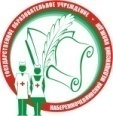 Министерство здравоохранения Республики ТатарстанГАПОУ «Набережночелнинский медицинский колледж».Отдел воспитательной и социальной работыФОРМА 47.аМаршрут социализации студента группы риска№ ппМероприятиеЦельСрокиИсполнитель*Ожидаемый результатОтметка об исполненииПримечания№ ппМероприятиеЦельСрокиИсполнитель*Ожидаемый результатОтметка об исполненииПримечания№ п/пДатаСодержание индивидуальной профилактической работы с родителями студентаРезультат (ожидаемый/полученный)№ п/пДатаСодержание индивидуальной профилактической работы с куратором, 
преподавателями-предметникамиРезультат